Печатное средство массовой информации органов местного самоуправления муниципального образования Елизаветинское сельское поселение Гатчинского муниципального района Ленинградской области – печатное изданиеСОВЕТ ДЕПУТАТОВ МУНИЦИПАЛЬНОГО ОБРАЗОВАНИЯЕЛИЗАВЕТИНСКОЕ СЕЛЬСКОЕ ПОСЕЛЕНИЕГАТЧИНСКОГО МУНИЦИПАЛЬНОГО РАЙОНАЛЕНИНГРАДСКОЙ ОБЛАСТИРЕШЕНИЕ26.11.2020 г.                                                                                    № 75Об исполнении бюджета муниципального образования Елизаветинское сельское поселение Гатчинского муниципального района Ленинградской области за 9 месяцев 2020 года           В соответствии с Федеральным законом от 06.10.2003 № 131   «Об общих принципах организации местного самоуправления в Российской Федерации», Бюджетным кодексом Российской Федерации, Положением о бюджетном процессе в муниципальном образовании Елизаветинское сельское поселение Гатчинского муниципального района Ленинградской области, руководствуясь Уставом муниципального образования Елизаветинское сельское поселение Гатчинского муниципального района Ленинградской области, Совет  депутатов  Елизаветинского сельского  поселенияРЕШИЛ:1. Принять к сведению отчет об исполнении бюджета муниципального образования Елизаветинское сельское поселение Гатчинского муниципального района Ленинградской области за 9 месяцев 2020 года:-  по поступлению доходов в сумме 35657,97 тыс. руб.-  по распределению расходов в сумме 31012,58 тыс. руб.с превышением доходов над расходами (профицит бюджета Елизаветинского сельского поселения) в сумме 4645,39 тыс. руб., со следующими показателями:-- по источникам финансирования дефицита бюджета Елизаветинского сельского поселения за 9 месяцев 2020 года согласно приложению 1;-- по поступлению доходов в бюджет Елизаветинского сельского поселения за   9 месяцев 2020 года согласно приложению 2;-- по безвозмездным поступлениям из других бюджетов в бюджет Елизаветинского сельского поселения за 9 месяцев 2020 года согласно приложению 3;-- по исполнению бюджетных ассигнований по разделам и подразделам, классификации расходов бюджета Елизаветинского сельского поселения за 9 месяцев 2020 года согласно приложению 4;-- по исполнению бюджетных ассигнований по целевым статьям (муниципальной программы Елизаветинского сельского поселения и непрограммным направлениям деятельности), группам и подгруппам видов расходов классификации расходов бюджетов, по разделам и подразделам классификации расходов бюджета Елизаветинского сельского поселения за 9 месяцев 2020 года согласно приложению 5;-- по исполнению ведомственной структуры расходов бюджета Елизаветинского сельского поселения за 9 месяцев 2020 года согласно приложению 6;-- по исполнению бюджетных ассигнований на реализацию муниципальной   программы Елизаветинского сельского поселения за 9 месяцев 2020 года согласно приложению 7.2. Утвердить сведения о численности муниципальных служащих органов местного самоуправления, работников муниципальных учреждений и фактических затратах на их денежное содержание по муниципальному образованию Елизаветинское сельское поселение за 9 месяцев 2020 года согласно приложению 8.3. Резервный фонд администрации Елизаветинского сельского поселения за 9 месяцев 2020 года не использовался.4. Настоящее Решение подлежит официальному опубликованию в средствах массовой информации и размещению на официальном сайте муниципального образования Елизаветинское сельское поселение в сети «Интернет».Глава муниципального образования                                         Елизаветинское сельское поселение                            Е.В. СамойловПриложения к решению Совета депутатов № 75 от 26.11.2020 г. размещены на официальном сайте администрации Елизаветинского сельского поселения Гатчинского муниципального района Ленинградской области (http://елизаветинское.рф/?p=14020)СОВЕТ ДЕПУТАТОВ МУНИЦИПАЛЬНОГО ОБРАЗОВАНИЯЕЛИЗАВЕТИНСКОЕ СЕЛЬСКОЕ ПОСЕЛЕНИЕГАТЧИНСКОГО МУНИЦИПАЛЬНОГО РАЙОНАЛЕНИНГРАДСКОЙ ОБЛАСТИРЕШЕНИЕ26.11.2020 г.                                                                                    № 76О передаче полномочий по казначейскому исполнению бюджета Гатчинскому муниципальному району на 2021 год             В соответствии со ст. 15 ФЗ от 06.10.2003 года №131-ФЗ «Об общих принципах организации местного самоуправления в РФ», Уставом муниципального образования Елизаветинское сельское поселение Гатчинского муниципального района Ленинградской области, Совет депутатов Елизаветинского сельского поселенияР Е Ш И Л:Передать с 01 января 2021 года Гатчинскому муниципальному району часть полномочий по исполнению местного бюджета- функции по осуществлению казначейского исполнения местного бюджета.Утвердить методику расчета определения размера иных межбюджетных трансфертов, предоставляемых бюджету Гатчинского муниципального района из бюджета Елизаветинского сельского поселения для осуществления полномочий по казначейскому исполнению бюджета Елизаветинского сельского поселения согласно Приложению.Утвердить объем межбюджетных трансфертов, предоставляемых бюджету Гатчинского муниципального району для осуществления передаваемых полномочий в сумме 130,70 тыс. руб.Поручить главе администрации Елизаветинского сельского поселения заключить   соглашение с главой администрации Гатчинского муниципального района о передаче полномочий по казначейскому исполнению бюджета.Настоящее Решение вступает в силу с 01 января 2021 года и подлежит официальному опубликованию и размещению на сайте муниципального образования Елизаветинское сельское поселение в сети Интернет.Глава муниципального образованияЕлизаветинское сельское поселение                           Е.В. СамойловПриложения к решению Совета депутатов № 76 от 26.11.2020 г. размещены на официальном сайте администрации Елизаветинского сельского поселения Гатчинского муниципального района Ленинградской области (http://елизаветинское.рф/?p=14021)СОВЕТ ДЕПУТАТОВ МУНИЦИПАЛЬНОГО ОБРАЗОВАНИЯЕЛИЗАВЕТИНСКОЕ СЕЛЬСКОЕ ПОСЕЛЕНИЕГАТЧИНСКОГО МУНИЦИПАЛЬНОГО РАЙОНАЛЕНИНГРАДСКОЙ ОБЛАСТИРЕШЕНИЕ26.11.2020 г.                                                                                    № 77О передаче Гатчинскому муниципальному району части полномочий органов внутреннего муниципального финансового контроля в сфере закупок и в сфере бюджетных правоотношений на 2021 год           В целях исполнения полномочий органов внутреннего муниципального финансового контроля в сфере закупок и в сфере бюджетных правоотношений, на основании пункта 4 статьи 15 Федерального закона    от 06.10.2003  №131-ФЗ «Об общих принципах организации местного самоуправления в Российской Федерации», статьи 142 Бюджетного Кодекса Российской Федерации, пункта 8 статьи 99 Федерального закона от 05.04.2013 №44-ФЗ «О контрактной системе в сфере закупок товаров, работ, услуг для обеспечения государственных и муниципальных нужд» Уставом муниципального образования Елизаветинское сельское поселение Гатчинского муниципального района Ленинградской области, Совет депутатов Елизаветинского сельского поселенияР Е Ш И Л:1. Передать Гатчинскому муниципальному району часть полномочий органов внутреннего муниципального финансового контроля в сфере закупок и в сфере бюджетных правоотношений на 2021 год.2. Утвердить методику иных межбюджетных трансфертов, предоставляемых бюджету Гатчинского муниципального района из бюджета Елизаветинского сельского поселения для осуществления части полномочий органов внутреннего муниципального финансового контроля в сфере закупок и в сфере бюджетных правоотношений. Приложение3. Утвердить объем межбюджетных трансфертов в сумме 109,40 тыс. рублей, предоставляемых бюджету Гатчинского муниципального района для осуществления вышеперечисленных полномочий4.  Поручить главе администрации Елизаветинского сельского поселения заключить соглашение с главой администрации Гатчинского муниципального района о передаче часть полномочий органов внутреннего муниципального финансового контроля в сфере закупок и в сфере бюджетных правоотношений.5. Настоящее Решение вступает в силу с 01 января 2021 года и подлежит официальному опубликованию и размещению на сайте муниципального образования Елизаветинское сельское поселение в сети Интернет.Глава муниципального образованияЕлизаветинское сельское поселение                             Е.В. СамойловПриложения к решению Совета депутатов № 76 от 26.11.2020 г. размещены на официальном сайте администрации Елизаветинского сельского поселения Гатчинского муниципального района Ленинградской области (http://елизаветинское.рф/?p=14022)СОВЕТ ДЕПУТАТОВ МУНИЦИПАЛЬНОГО ОБРАЗОВАНИЯЕЛИЗАВЕТИНСКОЕ СЕЛЬСКОЕ ПОСЕЛЕНИЕГАТЧИНСКОГО МУНИЦИПАЛЬНОГО РАЙОНАЛЕНИНГРАДСКОЙ ОБЛАСТИРЕШЕНИЕ26.11.2020 г.                                                                                    № 78О передаче Контрольно-счетной палате Гатчинского муниципального района полномочий контрольно-счетного органа муниципального образования Елизаветинское сельское поселение на 2021 год     В целях исполнения полномочий контрольно-счетного органа, руководствуясь, п.4 ст.15 Федерального закона от 06.10.2003 №131-фз «Об общих принципах организации местного самоуправления в Российской Федерации», п.11 ст.3 Федерального закона от 07.02.2011 №6-фз «Об общих принципах организации и деятельности контрольно-счетных органов субъектов Российской Федерации и муниципальных образований», Уставом муниципального образования Елизаветинское сельское поселения Гатчинского муниципального района Ленинградской области,  Совет депутатов   Елизаветинского сельского поселения РЕШИЛ: 1. Передать Контрольно-счетной палате Гатчинского муниципального района на 2021 год следующие полномочия:- осуществление финансового контроля исполнения бюджета;- экспертиза проектов бюджета;- внешняя проверка годового отчета об исполнении местного бюджета;- организация и осуществление контроля за законностью, результативностью (эффективностью и экономичностью) использования средств местного бюджета, а также средств, получаемых местным бюджетом из иных источников, предусмотренных законодательством Российской Федерации;- контроль за соблюдением установленного порядка управления и распоряжения имуществом, находящимся в муниципальной собственности, в том числе охраняемыми результатами интеллектуальной деятельности и средствами индивидуализации, принадлежащими муниципальному образованию;- оценка эффективности предоставления налоговых и иных льгот и преимуществ, бюджетных кредитов за счет средств местного бюджета, а также оценка законности предоставления муниципальных гарантий и поручительств или обеспечения исполнения обязательств другими способами по сделкам, совершаемым юридическими лицами и индивидуальными предпринимателями за счет средств местного бюджета и имущества, находящегося в муниципальной собственности;- финансово-экономическая экспертиза проектов муниципальных правовых актов (включая обоснованность финансово-экономических обоснований) в части, касающейся расходных обязательств муниципального образования, а также муниципальных программ;- анализ бюджетного процесса в муниципальном образовании и подготовка предложений, направленных на его совершенствование;- подготовка информации о ходе исполнения местного бюджета, о результатах проведенных контрольных и экспертно-аналитических мероприятий и представление такой информации в представительный орган муниципального образования и главе муниципального образования;- участие в пределах полномочий в мероприятиях, направленных на противодействие коррупции;2.Утвердить методику расчета объема определения иных межбюджетных трансфертов, передаваемых бюджету Гатчинского муниципального района для обеспечения осуществления полномочия контрольно-счетного органа поселения по осуществлению муниципального финансового контроля согласно Приложению.3. Поручить главе администрации Елизаветинского сельского поселения заключить дополнительное Соглашение по передаче Контрольно-счетной палате Гатчинского муниципального района полномочий контрольно-счетного органа поселения по осуществлению внешнего муниципального финансового контроля.4. Утвердить объем иных межбюджетных трансфертов, предоставляемых Контрольно-счетной палате Гатчинского муниципального района для осуществления полномочий по осуществлению внешнего муниципального контроля в сумме 24,91 тыс. руб.5. Настоящее Решение вступает в силу с 01 января 2021 года и подлежит официальному опубликованию и размещению на сайте муниципального образования Елизаветинское сельское поселение в сети Интернет.Глава муниципального образования           Елизаветинское сельское поселение                            Е.В. СамойловПриложения к решению Совета депутатов № 78 от 26.11.2020 г. размещены на официальном сайте администрации Елизаветинского сельского поселения Гатчинского муниципального района Ленинградской области (http://елизаветинское.рф/?p=14061) СОВЕТ ДЕПУТАТОВ МУНИЦИПАЛЬНОГО ОБРАЗОВАНИЯЕЛИЗАВЕТИНСКОЕ СЕЛЬСКОЕ ПОСЕЛЕНИЕГАТЧИНСКОГО МУНИЦИПАЛЬНОГО РАЙОНАЛЕНИНГРАДСКОЙ ОБЛАСТИРЕШЕНИЕ26.11.2020 г.                                                                                    № 79О передаче полномочий Гатчинскому муниципальному району по реализации прав граждан для участия в федеральных и региональных целевых программах на получение субсидий для приобретения (строительства) жилья на 2021 год             В соответствии со статьей 15 Федерального закона от 06.10.200   № 131-ФЗ «Об общих принципах организации местного самоуправления в Российской Федерации», Уставом муниципального образования Елизаветинское сельское поселение Гатчинского муниципального района Ленинградской области, Совет депутатов Елизаветинского сельского поселенияРЕШИЛ:1.   Передать на 2021 год Гатчинскому муниципальному району часть полномочия в сфере жилищных отношений по реализации прав граждан для участия в      федеральных и региональных целевых программах на получение      субсидий для приобретения (строительства) жилья с правом разработки и утверждения административных регламентов.2. Утвердить методику определения размера иных межбюджетных трансфертов, предоставляемых бюджету Гатчинского муниципального района из бюджета Елизаветинского сельского поселения для осуществления полномочий поселения по реализации прав граждан для участия в федеральных и региональных целевых программах на получение субсидий для приобретения (строительства) жилья согласно Приложению.3. Утвердить объем межбюджетных трансфертов в сумме 39,40 тыс. руб.,   предоставляемых бюджету Гатчинского муниципального района для осуществления вышеперечисленных полномочий. 4.  Поручить главе администрации Елизаветинского сельского поселения ежегодно заключать соглашение с главой администрации     Гатчинского муниципального района соглашение о передаче части полномочий в     сфере жилищных отношений по реализации прав граждан для участия в федеральных и региональных целевых программах на получение  субсидий для приобретения (строительства) жилья 5. Настоящее Решение вступает в силу с 01 января 2021 года и подлежит официальному опубликованию и размещению на сайте муниципального образования Елизаветинское сельское поселение в сети Интернет.Глава муниципального образованияЕлизаветинское сельское поселение                            Е.В. Самойлов  Приложения к решению Совета депутатов № 79 от 26.11.2020 г. размещены на официальном сайте администрации Елизаветинского сельского поселения Гатчинского муниципального района Ленинградской области (http://елизаветинское.рф/?p=14062)СОВЕТ ДЕПУТАТОВ МУНИЦИПАЛЬНОГО ОБРАЗОВАНИЯЕЛИЗАВЕТИНСКОЕ СЕЛЬСКОЕ ПОСЕЛЕНИЕГАТЧИНСКОГО МУНИЦИПАЛЬНОГО РАЙОНАЛЕНИНГРАДСКОЙ ОБЛАСТИРЕШЕНИЕ26.11.2020 г.                                                                                    № 80О передаче полномочий Гатчинскому муниципальному району по вопросу организации в границах поселения централизованного тепло-, водоснабжения населения и водоотведения на 2021 год            В соответствии с Федеральным законом от 06.10.2003 № 131-ФЗ «Об общих принципах организации местного самоуправления в Российской Федерации», Уставом муниципального образования Елизаветинское сельское поселение Гатчинского муниципального района Ленинградской области, Совет депутатов Елизаветинского сельского поселенияРЕШИЛ:1. Передать Гатчинскому муниципальному району на 2021 год полномочия по вопросу организации в границах поселения централизованного тепло-, водоснабжения и водоотведения.2. Утвердить методику определения размера иных межбюджетных трансфертов, предоставляемых бюджету Гатчинского муниципального района из бюджета Елизаветинского сельского поселения, для осуществления полномочий по организации в границах поселения централизованного тепло-, водоснабжения и водоотведения, согласно Приложению.3. Утвердить объем иных межбюджетных трансфертов, предоставляемых бюджету Гатчинского муниципального района из бюджета Елизаветинского сельского поселения, для осуществления вышеперечисленных полномочий в сумме 113,91 тыс. руб.4. Поручить главе администрации Елизаветинского сельского поселения заключить соглашение с главой администрации Гатчинского муниципального района о передаче полномочий по вопросу организации в границах поселения централизованного тепло-, водоснабжения и водоотведения. 5. Решение вступает в силу с 01 января 2021 года и подлежит официальному опубликованию и размещению на сайте муниципального образования Елизаветинское сельское поселение в сети Интернет.Глава муниципального образованияЕлизаветинское сельское поселение                            Е.В. СамойловПриложения к решению Совета депутатов № 80 от 26.11.2020 г. размещены на официальном сайте администрации Елизаветинского сельского поселения Гатчинского муниципального района Ленинградской области (http://елизаветинское.рф/?p=14063)СОВЕТ ДЕПУТАТОВ МУНИЦИПАЛЬНОГО ОБРАЗОВАНИЯЕЛИЗАВЕТИНСКОЕ СЕЛЬСКОЕ ПОСЕЛЕНИЕГАТЧИНСКОГО МУНИЦИПАЛЬНОГО РАЙОНАЛЕНИНГРАДСКОЙ ОБЛАСТИРЕШЕНИЕ26.11.2020 г.                                                                                    № 81О передаче Гатчинскому муниципальному району полномочий по осуществлению муниципального жилищного контроля на 2021 год       В целях исполнения полномочий по муниципальному жилищному контролю, на основании п. 4 ст. 15 Федерального закона от 06.10.2003 № 131-ФЗ «Об общих принципах организации местного самоуправления в Российской Федерации», руководствуясь статьей 142 Бюджетного Кодекса Российской Федерации, Уставом муниципального образования Елизаветинское сельское поселение Гатчинского муниципального района Ленинградской области, Совет депутатов Елизаветинского сельского поселенияРЕШИЛ:1. Передать на 2021 год Гатчинскому муниципальному району полномочия по осуществлению муниципального жилищного контроля.2.  Утвердить методику определения размера иных межбюджетных трансфертов, предоставляемых бюджету Гатчинского муниципального района из бюджета Елизаветинского сельского поселения для осуществления полномочий поселения по муниципальному жилищному контролю согласно Приложению.3. Утвердить объем иных межбюджетных трансфертов, передаваемых предоставляемых бюджету Гатчинского муниципального района для осуществления вышеперечисленных полномочий, в сумме 124,30 тыс. руб.4. Поручить главе администрации Елизаветинского сельского поселения заключать Соглашение по передаче администрации Гатчинского муниципального района полномочий по осуществлению муниципального жилищного контроля.5. Настоящее Решение вступает в силу с 01 января 2021 года и подлежит официальному опубликованию и размещению на сайте муниципального образования Елизаветинское сельское поселение в сети Интернет.Глава муниципального образованияЕлизаветинское сельское поселение                            Е.В. СамойловПриложения к решению Совета депутатов № 81 от 26.11.2020 г. размещены на официальном сайте администрации Елизаветинского сельского поселения Гатчинского муниципального района Ленинградской области (http://елизаветинское.рф/?p=14064)СОВЕТ ДЕПУТАТОВ МУНИЦИПАЛЬНОГО ОБРАЗОВАНИЯЕЛИЗАВЕТИНСКОЕ СЕЛЬСКОЕ ПОСЕЛЕНИЕГАТЧИНСКОГО МУНИЦИПАЛЬНОГО РАЙОНАЛЕНИНГРАДСКОЙ ОБЛАСТИРЕШЕНИЕ26.11.2020 г.                                                                                    № 82 Об утверждении Положения по оказанию имущественной поддержки субъектам малого и среднего предпринимательства, организациям, образующим инфраструктуру поддержки субъектов малого и среднего предпринимательства, а также физическим лицам, не являющимися индивидуальными предпринимателями и применяющих специальный налоговый режим «Налог на профессиональный доход», в муниципальном образовании Елизаветинское поселение Гатчинского муниципального района Ленинградской областиВ целях совершенствования системы муниципальной поддержки малого и среднего предпринимательства в Елизаветинском сельском поселении Гатчинского муниципального района Ленинградской области (в части имущественной поддержки), руководствуясь Федеральным законом № 209-ФЗ от 24.07.2007г. «О развитии малого и среднего предпринимательства в Российской Федерации», Федеральным законом от 22.07.2008г.  №159-ФЗ «Об особенностях отчуждения недвижимого имущества, находящегося в  государственной собственности субъектов Российской Федерации или в муниципальной собственности и арендуемого субъектами малого и среднего предпринимательства и о внесении изменений в отдельные законодательные акты Российской Федерации»,  и руководствуясь Уставом муниципального образования Елизаветинское сельское поселение Гатчинского муниципального района Ленинградской области, Совет депутатов муниципального образования Елизаветинское сельское поселение Гатчинского муниципального района Ленинградской областиР Е Ш И Л:1. Утвердить порядок  по оказанию имущественной поддержки субъектам малого и среднего предпринимательства и организациям, образующим инфраструктуру поддержки субъектов малого и среднего предпринимательства, а также  физическим лицам, не являющимися индивидуальными предпринимателями и применяющих специальный налоговый режим «Налог на профессиональный доход», на территории муниципального образования Елизаветинского сельского поселения Гатчинского муниципального района Ленинградской области   согласно приложению № 1 к настоящему постановлению;2. Утвердить порядок формирования, ведения и опубликования перечня муниципального имущества, находящегося в собственности муниципального образования Елизаветинского сельского поселения и свободного от прав третьих лиц (за исключением имущественных прав субъектов малого и среднего предпринимательства и организаций, образующих инфраструктуру поддержки субъектов малого и среднего предпринимательства, а также  физических лиц, не являющихся индивидуальными предпринимателями и применяющих специальный налоговый режим «налог на профессиональный доход»), предназначенного для предоставления во владение и (или) в пользование на долгосрочной основе субъектам малого и среднего предпринимательства и организациям, образующим инфраструктуру поддержки субъектов малого и среднего предпринимательства, а также  физическим лицам, не являющимися индивидуальными предпринимателями и применяющих специальный налоговый режим «налог на профессиональный доход согласно приложению № 2 к настоящему постановлению;3. Утвердить порядок и условия предоставления имущественной Поддержки субъектам малого и среднего предпринимательства и организациям, образующих инфраструктуру поддержки субъектов малого и среднего предпринимательства, а также физическим лицам, не являющимися индивидуальными предпринимателями и применяющих специальный налоговый режим «Налог на профессиональный доход» согласно приложению № 3 к настоящему постановлению;4. Утвердить последствия нарушения требований оказания имущественной поддержки субъектам малого и среднего предпринимательства и организациям, образующих инфраструктуру поддержки субъектов малого и среднего предпринимательства, а также физическим лицам, не являющимися индивидуальными предпринимателями и применяющие специальный налоговый режим «Налог на профессиональный доход», согласно приложению № 4 к настоящему постановлению;5. Считать утратившим силу решение  Совет депутатов муниципального образования Елизаветинское сельское поселение Гатчинского муниципального района Ленинградской области от  25.10.2018 г. № 259  «Об утверждении Положения по оказанию имущественной поддержки субъектам малого и среднего предпринимательства и организациям, образующим инфраструктуру поддержки субъектов малого и среднего предпринимательства, в муниципальном образовании Елизаветинское сельское поселение Гатчинского муниципального района Ленинградской области»;6. Настоящее решение вступает в силу со дня его официального опубликования и подлежит размещению на сайте муниципального образования Елизаветинское сельское поселение Гатчинского муниципального района;7. Контроль за выполнением настоящего решения возложить на главу администрации муниципального образования Елизаветинского сельского поселения Гатчинского муниципального района Ленинградской области – Зубрилина В.В.Глава муниципального образования Елизаветинское сельское поселение                             Е.В. Самойлов      Приложения к решению Совета депутатов № 82 от 26.11.2020 г. размещены на официальном сайте администрации Елизаветинского сельского поселения Гатчинского муниципального района Ленинградской области (http://елизаветинское.рф/?p=14070)СОВЕТ ДЕПУТАТОВ МУНИЦИПАЛЬНОГО ОБРАЗОВАНИЯЕЛИЗАВЕТИНСКОЕ СЕЛЬСКОЕ ПОСЕЛЕНИЕГАТЧИНСКОГО МУНИЦИПАЛЬНОГО РАЙОНАЛЕНИНГРАДСКОЙ ОБЛАСТИРЕШЕНИЕ26.11.2020 г.                                                                                    № 83Об установлении на территории муниципального образования Елизаветинское сельское поселение Гатчинского муниципального района Ленинградской области налога на имущество физических лиц на 2021 год В соответствии с Федеральными законами от 6 октября . № 131-ФЗ "Об общих принципах организации местного самоуправления в Российской Федерации", главой 32 части второй Налогового кодекса Российской Федерации, Законом Ленинградской области от 29.10.2015 № 102-оз "О единой дате начала применения на территории Ленинградской области порядка определения налоговой базы по налогу на имущество физических лиц исходя из кадастровой стоимости объектов налогообложения" руководствуясь Уставом муниципального образования Елизаветинское сельское поселение Гатчинского муниципального района Ленинградской области, Совет депутатов муниципального образования Елизаветинского сельского поселения Гатчинского муниципального района Ленинградской областиРЕШИЛ:1. Установить на территории муниципального образования Елизаветинское сельское поселение Гатчинского муниципального района Ленинградской области налог на имущество физических лиц (далее - налог).2. Установить на территории муниципального образования Елизаветинское сельское поселение Гатчинского муниципального района Ленинградской области следующие ставки налога на имущество физических лиц исходя из кадастровой стоимости объекта налогообложения:3. Признать утратившим силу с 01.01.2021 решение Совета депутатов муниципального образования Елизаветинского сельского поселения Гатчинского муниципального района Ленинградской области № 16 от 22.11.2019г. «Об установлении на территории муниципального образования Елизаветинское сельское поселение Гатчинского муниципального района Ленинградской области налога на имущество физических лиц на 2020 год»4. Настоящее решение подлежит официальному опубликованию в печатном издании «Елизаветинский вестник» и размещению на официальном сайте муниципального образования Елизаветинское сельское поселение в информационно-телекоммуникационной сети «Интернет».5. Настоящее решение вступает в силу с 1 января 2021 года, но не ранее чем по истечении одного месяца со дня его официального опубликования в средствах массовой информации и не ранее 1-го числа очередного налогового периода по данному налогу.Глава муниципального образованияЕлизаветинское сельское поселение                              Е.В. СамойловСОВЕТ ДЕПУТАТОВ МУНИЦИПАЛЬНОГО ОБРАЗОВАНИЯЕЛИЗАВЕТИНСКОЕ СЕЛЬСКОЕ ПОСЕЛЕНИЕГАТЧИНСКОГО МУНИЦИПАЛЬНОГО РАЙОНАЛЕНИНГРАДСКОЙ ОБЛАСТИРЕШЕНИЕ26.11.2020 г.                                                                                    № 84Об установлении земельного налога на территории муниципального образования Елизаветинское сельское поселение Гатчинского муниципального района Ленинградской области на 2021 годВ соответствии с Федеральным законом от 06.10.2003 № 131-ФЗ "Об общих принципах организации местного самоуправления в Российской Федерации", Налоговым кодексом Российской Федерации, Уставом муниципального образования Елизаветинское сельское поселение Гатчинского муниципального района Ленинградской области, Совет депутатов муниципального образования Елизаветинское сельское поселение Гатчинского муниципального района Ленинградской области, РЕШИЛ:1. Установить на территории муниципального образования Елизаветинское сельское поселение Гатчинского муниципального района Ленинградской области земельный налог в соответствии с главой 31 Налогового кодекса РФ.2. Установить налоговые ставки в следующих размерах:1) 0,3 процента в отношении земельных участков:отнесенных к землям сельскохозяйственного назначения или к землям в составе зон сельскохозяйственного использования в населенных пунктах и используемых для сельскохозяйственного производства;занятых жилищным фондом и объектами инженерной инфраструктуры жилищно-коммунального комплекса (за исключением доли в праве на земельный участок, приходящейся на объект, не относящийся к жилищному фонду и к объектам инженерной инфраструктуры жилищно-коммунального комплекса) или приобретенных (предоставленных) для жилищного строительства (за исключением земельных участков, приобретенных (предоставленных) для индивидуального жилищного строительства, используемых в предпринимательской деятельности);не используемых в предпринимательской деятельности, приобретенных (предоставленных) для ведения личного подсобного хозяйства, садоводства или огородничества, а также земельных участков общего назначения, предусмотренных Федеральным законом от 29 июля 2017 года № 217-ФЗ "О ведении гражданами садоводства и огородничества для собственных нужд и о внесении изменений в отдельные законодательные акты Российской Федерации";ограниченных в обороте в соответствии с законодательством Российской Федерации, предоставленных для обеспечения обороны, безопасности и таможенных нужд;2) 1,5 процента в отношении прочих земельных участков.3. В соответствии с п. 2 статьи 387 Налогового кодекса РФ установить налоговые льготы в виде 100 % освобождения от земельного налога следующим категориям налогоплательщиков:-  органы местного самоуправления;-  муниципальные учреждения образования, культуры и спорта, финансируемые из бюджета муниципального образования Елизаветинское сельское поселение     Гатчинского муниципального района Ленинградской области;          -  граждане и юридические лица, использующие земельные участки под кладбища и братские захоронения; -  граждане и юридические лица за земельные участки под муниципальным жилищным фондом и фондом, принадлежащим товариществам собственников жилья, созданным в соответствии с Жилищным Кодексом РФ;-  участники и инвалиды Великой Отечественной войны.-  организации и учреждения уголовно-исполнительной системы Министерства юстиции Российской Федерации - в отношении земельных участков, предоставленных для непосредственного выполнения возложенных на эти организации и учреждения функций;-  организации - в отношении земельных участков, занятых государственными автомобильными дорогами общего пользования;-  религиозные организации - в отношении принадлежащих им земельных участков, на которых расположены здания, строения и сооружения религиозного и благотворительного назначения;- общероссийские общественные организации инвалидов (в том числе созданные как союзы общественных организаций инвалидов), среди членов которых инвалиды и их законные представители составляют не менее 80 процентов, - в отношении земельных участков, используемых ими для осуществления уставной деятельности;- организации, уставный капитал которых полностью состоит из вкладов указанных общероссийских общественных организаций инвалидов, если среднесписочная численность инвалидов среди их работников составляет не менее 50 процентов, а их доля в фонде оплаты труда - не менее 25 процентов, - в отношении земельных участков, используемых ими для производства и (или) реализации товаров (за исключением подакцизных товаров, минерального сырья и иных полезных ископаемых, а также иных товаров по перечню, утверждаемому Правительством Российской Федерации по согласованию с общероссийскими общественными организациями инвалидов), работ и услуг (за исключением брокерских и иных посреднических услуг);- учреждения, единственными собственниками имущества которых являются указанные общероссийские общественные организации инвалидов, - в отношении земельных участков, используемых ими для достижения образовательных, культурных, лечебно-оздоровительных, физкультурно-спортивных, научных, информационных и иных целей социальной защиты и реабилитации инвалидов, а также для оказания правовой и иной помощи инвалидам, детям-инвалидам и их родителям;- организации народных художественных промыслов - в отношении земельных участков, находящихся в местах традиционного бытования народных художественных промыслов и используемых для производства и реализации изделий народных художественных промыслов;4. Признать отчетными периодами для налогоплательщиков-юридических лиц первый квартал, второй квартал и третий квартал календарного года.5. Налог подлежит уплате налогоплательщиками - юридическими лицами в срок не позднее 1 марта года, следующего за истекшим налоговым периодом. Авансовые платежи по налогу подлежат уплате налогоплательщиками - юридическими лицами в срок не позднее 5 дней по окончании месяца, следующего за отчетным периодом.6. Физические лица уплачивают земельный налог в сроки, установленные п. 1 ст. 397 Налогового кодекса Российской Федерации.7. Считать утратившим силу с 1 января 2021 года Решение Совета депутатов муниципального образования Елизаветинское сельское поселение Гатчинского муниципального района Ленинградской области № 17 от 22.11.2019 года «Об установлении земельного налога на территории муниципального образования Елизаветинское сельское поселение Гатчинского муниципального района Ленинградской области на 2020 год».8. Настоящее решение подлежит официальному опубликованию в печатном издании «Елизаветинский вестник» и размещению на официальном сайте муниципального образования Елизаветинское сельское поселение в информационно-телекоммуникационной сети «Интернет».9. Настоящее решение вступает в силу с 1 января 2021 года, но не ранее чем по истечении одного месяца со дня его официального опубликования в средствах массовой информации и не ранее 1-го числа очередного налогового периода по данному налогу.Глава муниципального образованияЕлизаветинское сельское поселения                           Е.В. СамойловАДМИНИСТРАЦИЯ МУНИЦИПАЛЬНОГО ОБРАЗОВАНИЯЕЛИЗАВЕТИНСКОГО СЕЛЬСКОГО ПОСЕЛЕНИЯ  ГАТЧИНСКОГО МУНИЦИПАЛЬНОГО РАЙОНА   ЛЕНИНГРАДСКОЙ ОБЛАСТИПОСТАНОВЛЕНИЕ  30.10.2020г.                                                                           № 302Об утверждении отчета об исполнении бюджета муниципального образования Елизаветинское сельское поселение Гатчинского муниципального района Ленинградской области за 9 месяцев 2020 года      В соответствии с Федеральным законом от 06.10.2003 № 131   « Об общих принципах организации местного самоуправления в Российской Федерации», со статьей  264.2 Бюджетного Кодекса Российской Федерации, Положением о бюджетном процессе в муниципальном образовании Елизаветинское сельское поселение Гатчинского муниципального района Ленинградской области, рассмотрев представленный  отделом бюджетного учета и отчетности администрации Елизаветинского сельского поселения отчет об исполнении бюджета муниципального образования Елизаветинское сельское поселение Гатчинского муниципального района Ленинградской области за 9 месяцев 2020 года, руководствуясь Уставом Елизаветинского сельского поселения П О С Т А Н О В Л Я Е Т:1. Утвердить представленный отчет об исполнении бюджета муниципального образования Елизаветинское сельское поселение Гатчинского муниципального района Ленинградской области за 9 месяцев 2020 года:-  по поступлению доходов в сумме 35657,97 тыс. руб.-  по распределению расходов в сумме 31012,58 тыс. руб.с превышением доходов над расходами (профицит бюджета Елизаветинского сельского поселения) в сумме 4645,39 тыс. руб., со следующими показателями:-- по источникам финансирования дефицита бюджета Елизаветинского сельского поселения за 9 месяцев 2020 года согласно приложению 1;-- по поступлению доходов в бюджет Елизаветинского сельского поселения за    9 месяцев 2020 года согласно приложению 2;-- по безвозмездным поступлениям из других бюджетов в бюджет Елизаветинского сельского поселения за 9 месяцев 2020 года согласно приложению 3;-- по исполнению бюджетных ассигнований по разделам и подразделам, классификации расходов бюджета Елизаветинского сельского поселения за 9 месяцев 2020 года согласно приложению 4;-- по исполнению бюджетных ассигнований по целевым статьям (муниципальной программы Елизаветинского сельского поселения и непрограммным направлениям деятельности), группам и подгруппам видов расходов классификации расходов бюджетов по разделам и подразделам классификации расходов бюджета Елизаветинского сельского поселения за 9 месяцев 2020 года согласно приложению 5;-- по исполнению ведомственной структуры расходов бюджета Елизаветинского сельского поселения за 9 месяцев 2020 года согласно приложению 6;-- по исполнению бюджетных ассигнований на реализацию муниципальной   программы Елизаветинского сельского поселения за 9 месяцев 2020 года согласно приложению 7.2. Утвердить сведения о численности муниципальных служащих органов местного самоуправления, работников муниципальных учреждений и фактических затратах на их денежное содержание по муниципальному образованию Елизаветинское сельское поселение за 9 месяцев 2020 года согласно приложению 8.3. Резервный фонд администрации Елизаветинского сельского поселения за 9 месяцев 2020 года не использовался.4. Вынести отчет об исполнении бюджета муниципального образования Елизаветинское сельское поселение Гатчинского муниципального района Ленинградской области за 9 месяцев 2020 года на рассмотрение Совета депутатов Елизаветинского сельского поселения.5. Назначить начальника отдела бюджетного учета и отчетности– главного бухгалтера администрации поселения Комаринен Е.А. лицом, ответственным для представления отчета об исполнении бюджета муниципального образования Елизаветинское сельское поселение Гатчинского муниципального района Ленинградской области за 9 месяцев 2020 года на заседание Совета депутатов Елизаветинского сельского поселения.6. Опубликовать настоящее постановление в средствах массовой информации и разместить на официальном сайте муниципального образования Елизаветинское сельское поселение в сети «Интернет».7. Контроль за исполнением настоящего постановления оставляю за собой.Глава администрации Елизаветинского сельского поселения                          В.В. ЗубрилинКомаринен Е.А. 881371 57-135Приложения к постановлению администрации №302 от 30.10.2020г. размещены на официальном сайте администрации Елизаветинского сельского поселения Гатчинского муниципального района Ленинградской области (http://елизаветинское.рф/?p=13943)АДМИНИСТРАЦИЯ МУНИЦИПАЛЬНОГО ОБРАЗОВАНИЯЕЛИЗАВЕТИНСКОГО СЕЛЬСКОГО ПОСЕЛЕНИЯГАТЧИНСКОГО МУНИЦИПАЛЬНОГО РАЙОНА   ЛЕНИНГРАДСКОЙ ОБЛАСТИПОСТАНОВЛЕНИЕ19.11.2020г.                                                                           № 322Об утверждении Положения о системах оплаты труда в муниципальных учреждениях Елизаветинского сельского поселения по видам экономической деятельностиВ целях реализации пункта 1.2.3. решения Совета депутатов Елизаветинского сельского поселения от 25.09.2020 №65 «Об утверждении общих требований к установлению систем оплаты труда работников муниципальных учреждений Елизаветинского сельского поселения», руководствуясь Уставом муниципального образования Елизаветинское сельское поселение Гатчинского муниципального района Ленинградской области, администрация Елизаветинского сельского поселенияПОСТАНОВЛЯЕТ:1.Утвердить прилагаемое Положение о системах оплаты труда в муниципальных учреждениях Елизаветинского сельского поселения по видам экономической деятельности (далее – Положение).2. Муниципальным учреждениям в срок до 1 января 2021 года принять положения об оплате труда работников, соответствующие Положению, при этом обеспечивая сохранение или увеличение при внедрении новой системы оплаты труда для каждого работника размера заработной платы (без учета премий и иных стимулирующих выплат) при условии сохранения объема должностных (трудовых) обязанностей работника и выполнения им работ той же квалификации.3. Признать утратившим силу:3.1 Постановление администрации Елизаветинского сельского поселения от 30.01.2012 № 22 «Об утверждении Положения о системах оплаты труда в муниципальных бюджетных и муниципальных казенных учреждениях Муниципального Образования Елизаветинское сельское поселение Гатчинского муниципального района Ленинградской области по видам экономической деятельности»;3.2 Постановление администрации Елизаветинского сельского поселения от 03.07.2012 № 214 «О внесении изменений в постановление администрации Елизаветинского сельского поселения от 30.01.2012 №22 «Об утверждении Положения о системах оплаты труда в муниципальных бюджетных и муниципальных казенных учреждениях Муниципального Образования Елизаветинское сельское поселение Гатчинского муниципального района Ленинградской области по видам экономической деятельности»;3.2 Постановление администрации Елизаветинского сельского поселения от 23.09.2013 № 318 «О внесении изменений в постановление администрации Елизаветинского сельского поселения от 30.01.2012 №22 «Об утверждении Положения о системах оплаты труда в муниципальных бюджетных и муниципальных казенных учреждениях Муниципального Образования Елизаветинское сельское поселение Гатчинского муниципального района Ленинградской области по видам экономической деятельности»;3.3 Постановление администрации Елизаветинского сельского поселения от 01.04.2016 № 98 «О внесении изменений в постановление администрации Елизаветинского сельского поселения от 30.01.2012 №22 «Об утверждении Положения о системах оплаты труда в муниципальных бюджетных и муниципальных казенных учреждениях Муниципального Образования Елизаветинское сельское поселение Гатчинского муниципального района Ленинградской области по видам экономической деятельности» (в редакции постановления от 23.09.2013г. № 318);4. Настоящее постановление вступает в силу с 01 января 2021 года и подлежит размещению на официальном сайте муниципального образования Елизаветинское сельское поселение Гатчинского муниципального района Ленинградской области.5. Контроль над исполнением настоящего постановления возложить на начальника отдела бюджетного учета и отчетности - главного бухгалтера Комаринен Е.А.Глава администрации Елизаветинского сельского поселения                         В.В. ЗубрилинКомаринен Е.А. 881371 57-135Приложения к постановлению администрации №322 от 19.11.2020г. размещены на официальном сайте администрации Елизаветинского сельского поселения Гатчинского муниципального района Ленинградской области (http://елизаветинское.рф/?p=14012)ПОЗДРАВЛЯЕМ ПОБЕДИТЕЛЕЙ ВИКТОРИНЫ: ЗАВЕРШЕНА ЧЕТВЕРТАЯ СЕССИЯПодошел к концу очередной раунд викторины «Россия: люди, цифры, факты» Всероссийской переписи населения. Он проходил, как и все предыдущие, на сайте strana2020.ru и длился пять дней. Участникам необходимо было ответить на 25 вопросов, связанных с переписью в нашей стране. Победили, как всегда, сильнейшие. Мы рады объявить имена очередных призеров:1) Анатолий Шумилов, 25 ответов;2) Ирина Гусева, 24 ответа;3) Марина Сохибназарова, 24 ответа.Мы благодарим каждого из участников, поздравляем наших победителей и приглашаем всех желающих следить за анонсами пятого, последнего тура викторины Всероссийской переписи населения на сайте strana2020.ru и в официальных соцсетях.Всероссийская перепись населения пройдет с 1 по 30 апреля 2021 года с применением цифровых технологий. Главным нововведением предстоящей переписи станет возможность самостоятельного заполнения жителями России электронного переписного листа на портале Госуслуг (Gosuslugi.ru). При обходе жилых помещений переписчики будут использовать планшеты со специальным программным обеспечением. Также переписаться можно будет на переписных участках, в том числе в помещениях многофункциональных центров оказания государственных и муниципальных услуг «Мои документы».Медиаофис Всероссийской переписи населенияmedia@strana2020.ruwww.strana2020.ru+7 (495) 933-31-94https://www.facebook.com/strana2020https://vk.com/strana2020https://ok.ru/strana2020https://www.instagram.com/strana2020youtube.comПОСЛЕДНИЙ ШАНС ВЫИГРАТЬ ПРИЗ9 ноября стартовал завершающий, пятый этап викторины «Россия: люди, цифры, факты», сообщает сайт Всероссийской переписи населения. В течение 5 дней, до 13 ноября, участники будут состязаться и расширять кругозор, отвечая на увлекательные вопросы. Самых умных и быстрых ждут денежные призы.Принять участие в викторине еще не поздно и сделать это может каждый желающий. Для этого нужно создать личный профиль на сайте Всероссийской переписи населения https://www.strana2020.ru, а затем перейти к выполнению самих заданий по ссылке: https://quiz.strana2020.ru. В пятой сессии, как и в четырех предыдущих, будет 3 призовых места. Чтобы стать обладателем заветного приза, важно правильнее и быстрее остальных ответить на 25 подготовленных экспертами вопросов – об истории нашей страны, переписях, статистике, демографии. Побеждают те, кто дает максимальное число правильных ответов за минимальное время.Верные ответы появятся на сайте викторины по завершении пятой сессии в виде экспертных видеоответов и в текстовом формате. Список победителей будет размещен и на сайте, и в соцсетях Всероссийской переписи населения.Чтобы точно не пропустить оба события, а также будущие конкурсы, акции и новости, чаще заходите на вышеуказанный сайт и подписывайтесь на соцсети Всероссийской переписи населения.Прием ответов на вопросы викторины прекратится 13 ноября в 11:00.Всероссийская перепись населения пройдет с 1 по 30 апреля 2021 года с применением цифровых технологий. Главным нововведением предстоящей переписи станет возможность самостоятельного заполнения жителями России электронного переписного листа на портале Госуслуг (Gosuslugi.ru). При обходе жилых помещений переписчики будут использовать планшеты со специальным программным обеспечением. Также переписаться можно будет на переписных участках, в том числе в помещениях многофункциональных центров оказания государственных и муниципальных услуг «Мои документы».Медиаофис Всероссийской переписи населенияmedia@strana2020.ruwww.strana2020.ru+7 (495) 933-31-94https://www.facebook.com/strana2020https://vk.com/strana2020https://ok.ru/strana2020https://www.instagram.com/strana2020youtube.com#дневникпереписиГДЕ ЖИВУТ НАНАЙЦЫ И ЭВЕНЫ: СТАРТОВАЛА ПЕРЕПИСЬ НАСЕЛЕНИЯ В ОТДАЛЕННЫХ РАЙОНАХ ХАБАРОВСКОГО КРАЯБолее 1,5 тысячи жилых домов обойдут переписчики в ближайший месяц в Хабаровском крае. С ноября по июнь перепись населения пройдет на отдаленных и труднодоступных территориях восьми районов региона. Начнется она с пеших обходов, а завершится авиаперелетами, сообщает сайт Всероссийской переписи населения. Первым участником Всероссийской переписи населения в регионе стал муниципальный район имени Полины Осипенко. До конца ноября здесь опросят жителей шести населенных пунктов. Дороги между поселениями в период распутицы размываются, но спецтранспорта не потребуется, поскольку маршрут каждого переписчика будет пролегать только через один пункт. В роли переписчиков зачастую выступают сами жители — преимущественно женщины — работницы бюджетных организаций и администраций. За месяц каждой придется обойти в среднем по 177 домов и помещений.Проживают в поселках в основном работники бюджетных организаций, рыболовы. В национальном составе преобладают русские и украинцы, из коренного населения — нанайцы, удэгейцы. Как изменился состав по численности и другим характеристикам, позволят выявить ответы дальневосточников.20 ноября эстафету переписи в Хабаровском крае подхватит Охотский район, где за месяц должны быть переписаны жители восьми поселений. Особенности территорий — труднодоступность в летнее и зимнее время, водные преграды и отдаленность от райцентра. Местное население — преимущественно охотники, рыболовы и оленеводы, а ряд поселений — стоянки кочевников-эвенов. Задача переписчиков — найти и учесть всех коренных жителей до их следующих кочевых переходов и смены стоянки. Под перепись попадут и вахтовые работники, приезжающие сюда из других районов края и регионов России.Всего до конца декабря в Охотском районе переписчики обойдут 1124 помещения. Для передвижения здесь будут использоваться в том числе и внедорожники.В январе перепись в регионе продолжится и охватит до июня семь районов. Так, в районе имени Полины Осипенко работа продлится и после основного этапа Всероссийской переписи — апреля 2021 года. До 1 июля здесь будут переписаны жители еще 10 отдаленных и труднодоступных поселений. К примеру, вахтовики на золотодобыче в селе Херпучи. В числе населенных пунктов маршрута — четыре гидрологических поста и один контрольный пункт связи, а в качестве средств передвижения будут использоваться вездеходный автотранспорт и моторные лодки.Также в январе — феврале пройдет перепись в 18 поселениях Николаевского района, добраться до которых можно будет по уже укрепившемуся льду реки Амур. На маршруте в селе Байдукове переписчики посетят метеостанцию, а в селе Литке — маяк.В двух отдаленных поселениях Верхнебуреинского района перепись пройдет в июне — в связи с отсутствием моста через речную преграду добраться до них нормально можно только в летнее время на автотранспорте вброд. Из-за сильного течения и тонкого льда в зимнее время переправляться здесь зачастую опасно. В поселке Софийске проживают в основном вахтовики золотодобывающей артели, а в Шахтинском — эвенки (охотники и рыболовы).В мае — июне переписчики доберутся и до 17 труднодоступных поселений Ульчского района, стабильная транспортная связь с которыми откроется только с началом речного сообщения на Амуре — 25 мая. Род занятий местных жителей разнообразный: это муниципальные служащие; работники образования, медицины, торговли, предприятий ЖКХ; рыбаки и охотники. Из национальностей преобладают русские и ульчи. Какие изменения произошли здесь с момента последней переписи, как и в других труднодоступных районах края, станет известно уже в следующем году.Также с конца апреля по июнь перепись пройдет в Тугуро-Чумиканском (6 населенных пунктов и 3 метеостанции), Хабаровском (11 населенных пунктов и 2 метеостанции) и Аяно-Майском (11 поселений, 2 метеостанции и 4 монтерских пункта) районах. В последнем, помимо моторных лодок и катеров, будет использоваться авиатранспорт, а сотрудников-вахтовиков некоторых метеостанций перепишут с помощью радиосвязи.Всероссийская перепись населения пройдет с 1 по 30 апреля 2021 года с применением цифровых технологий. Главным нововведением предстоящей переписи станет возможность самостоятельного заполнения жителями России электронного переписного листа на портале Госуслуг (Gosuslugi.ru). При обходе жилых помещений переписчики будут использовать планшеты со специальным программным обеспечением. Также переписаться можно будет на переписных участках, в том числе в помещениях многофункциональных центров оказания государственных и муниципальных услуг «Мои документы».Медиаофис Всероссийской переписи населенияmedia@strana2020.ruwww.strana2020.ru+7 (495) 933-31-94https://www.facebook.com/strana2020https://vk.com/strana2020https://ok.ru/strana2020https://www.instagram.com/strana2020youtube.comКАК МЕНЯЕТСЯ МОЛОДЕЖЬ В РОССИИНа 978 девушек в нашей стране приходится 1000 ребят, сообщает сайт Всероссийской переписи населения. Как менялось соотношение юношей и девушек и их подход к семейным ценностям, какой пол наиболее свободолюбив, а какой — за официальный брак и что покажет предстоящая Всероссийская перепись населения? Об этом рассказываем 10 ноября — во Всемирный день молодежи, неофициальный международный праздник всех молодых.Как показала Всесоюзная перепись населения 1939 года, в предвоенное время в Советском Союзе проживало 47,5 млн молодых людей, из них 23,2 млн юношей и 24,3 млн девушек. То есть девушек уже тогда, по статистике, было чуть больше. Следующая же перепись состоялась лишь 20 лет спустя и рассказала о том, как восстанавливались демографические показатели после ВОВ в общем и по молодежи в частности.Несмотря ни на что, в СССР по итогам первой послевоенной переписи (1959 год, спустя 14 лет после войны) переписчики насчитали 53,1 млн молодых людей, из них 26,4 млн юношей и 26,8 млн девушек. Примечательно, что подход к семейным ценностям у них оказался разный. В официальном браке на тот момент состояли 19,9 млн человек (37% всей молодежи), однако цифра разделилась не поровну: замужними себя считали 11,5 млн девушек (447 из них было по 14 лет), а женатыми — всего 8,4 млн молодых людей (из них 14-летних было 175 человек).Надо сказать, что на момент проведения обеих переписей молодыми людьми считались все жители Советского Союза с 14 до 28 лет, причем последняя рубежная цифра была привязана к окончанию комсомольского возраста.В современной же России возрастные рамки сдвинулись. На данный момент у нас действуют официальные Основы государственной молодежной политики РФ на период до 2025 года, по которым «молодежь — группа, включающая лиц в возрасте от 14 до 30 лет». При этом верхняя возрастная граница уже ни к чему не привязана в отличие от нижней: с 14 лет начинается уголовная ответственность (в СССР с 1935 года уголовная ответственность наступала с 12 лет).Перепись населения 2010 года показала, что молодых людей в возрасте от 14 до 30 лет в стране было 36,3 млн человек: 18,4 млн юношей и 17,9 млн девушек. В среднем на 1000 юношей в РФ получилось 978 девушек, при этом в общем по стране на 1000 мужчин приходилось 1163 женщины. Получается, соотношение полов молодежи с середины XX века заметно изменилось, и чем моложе сейчас мужчины, тем выше среди них конкуренция за достойную девушку и спутницу жизни в отличие от довоенного и послевоенного периодов.В официальном браке в 2010 году состояло 9,6 млн молодых людей и девушек (уже 30% всей молодежи), однако опять эту цифру оба пола поровну не разделили: замужними себя посчитали 5,5 млн девушек, а женатыми — всего 4 млн молодых людей. Отклонение стало меньше, однако факт остается фактом: юноши определенно любят свободу больше девушек.Ну а как же те, кто считался молодыми людьми на момент появления Всемирного дня молодежи — после окончания Второй мировой войны? Из тех, кому в 1945 году было от 14 до 28 лет, в 2010 году здравствовали 4,8 млн человек. К тому времени им было от 79 до 93 лет соответственно. По информации Росстата, из них 1,1 млн дедушек и 3,7 млн бабушек. В среднем на 1000 дедушек приходилось 4205 бабушек. Как показывает мировая статистика, женщины живут дольше мужчин, что подтверждают и данные Всероссийской переписи.На 2014 год, согласно Основам государственной молодежной политики на период до 2025 года, численность жителей России в возрасте от 14 до 30 лет составляла уже 33,2 млн человек. То есть с 2010 по 2014 год количество молодых людей в нашей стране сократилось на 3,1 млн человек.При этом в 2020 году в Совете Федерации РФ предложили расширить возрастные рамки для молодых людей с 14 до 35 лет. Анонсированный чиновниками пакет законопроектов о молодежной политике пока находится в процессе обсуждения. Данное решение имеет под собой понятную логику: за прошедшие десятилетия с момента окончания ВОВ продолжительность жизни во всем мире увеличилась и продолжает расти, многие страны оптимизировали пенсионный возраст, соответственно, будет правильно сделать то же самое относительно молодых людей.Сколько же молодежи живет в России сейчас, сколько юношей и девушек, как изменились их интересы и подход к созданию семьи и рождению детей, мы узнаем после обработки данных новой Всероссийской переписи населения. Она уже началась на отдаленных и труднодоступных территориях нашей страны, основной же этап пройдет с 1 по 30 апреля 2021 года.От новых данных и понимания, как развивается и меняется молодежь, зависит дальнейшая демографическая политика государства, прогноз относительно структуры населения страны и решения о запуске или оптимизации социально-экономических программ.Всероссийская перепись населения пройдет с 1 по 30 апреля 2021 года с применением цифровых технологий. Главным нововведением предстоящей переписи станет возможность самостоятельного заполнения жителями России электронного переписного листа на портале Госуслуг (Gosuslugi.ru). При обходе жилых помещений переписчики будут использовать планшеты со специальным программным обеспечением. Также переписаться можно будет на переписных участках, в том числе в помещениях многофункциональных центров оказания государственных и муниципальных услуг «Мои документы».Медиаофис Всероссийской переписи населенияmedia@strana2020.ruwww.strana2020.ru+7 (495) 933-31-94https://www.facebook.com/strana2020https://vk.com/strana2020https://ok.ru/strana2020https://www.instagram.com/strana2020youtube.comУЙДЕТ ЛИ ТОРГОВЛЯ В ОНЛАЙН: ЧТО ПОКАЖЕТ ПЕРЕПИСЬ НАСЕЛЕНИЯДоля онлайн-продаж в России в 2020 году достигла 10%. Это последствия не только пандемии, но и смены поколенческих предпочтений, сообщает сайт Всероссийской переписи населения. Как меняются потребительские настроения россиян и почему крупные корпорации и малый торговый бизнес с нетерпением ждут новых данных переписи, рассказываем во Всемирный день шопинга — 11 ноября.Основным драйвером развития индустрии становится привычка “жить в сети”, характерная для представителей Y-поколения. Согласно Теории поколений, рожденные с 1985 по 2000–2003 годы с легкостью платят за удовольствия и также быстро стремятся заработать, они зависимы от соцсетей и лидеров мнений и не скупятся в оплате эмоций. Сегодня, по статистике, они все активнее выходят на рынок труда, разбавляя более консервативное и экономное X-поколение. Согласно данным последней переписи населения, соотношение X/Y — 34,9 млн/32,5 млн человек и это гарантирует, что онлайн не убьет оффлайн-торговлю.В России с начала года, по словам профессора базовой кафедры торговой политики РЭУ им. Г.В. Плеханова Вячеслава Чеглова, доля онлайн-заказов выросла примерно до 10% в общей объеме розницы.“Это немного, но канал стал гораздо заметнее, примерно 80% населения теперь воспринимают его как канал, и он может быть использован при необходимости. Молодежь уже освоила онлайн-покупки, для представителей старшего возраста возможность обозначена, — подчеркивает Вячеслав Чеглов. – В виду второй волны ограничений из-за распространения коронавируса доля канала в обозримом будущем может достичь 20%”.Однако это не станет угрозой для традиционного ритейла.“Оффлайн-торговля не просто продолжит существовать, хотя и “встроит” в себя онлайн, но останется главным каналом продаж, поскольку полного доверия потребителя онлайн-покупкам до сих пор нет”, — прогнозирует эксперт.Это при том, что технически россияне готовы тратить деньги в интернете, что подтверждает статистика. Так, в сентябре 2020 года, по данным Росстата, объемы продаж через интернет по крупным и средним торгующим организациям по сравнению с августом 2020 года выросли на 0,5% (в сопоставимых ценах), с сентябрем 2019 года – в 2,3 раза! Доля онлайн-продаж в общем обороте розничной торговли выросла до 5,4% против 2,6% в сентябре 2019 года. В общем объеме интернет-торговли более 60% приходится на долю DNS, OZON, WILDBERRIES, М.Видео, Ситилинк.Уровень проникновения интернета и “мобилизация” населения сейчас достаточно высоки. Подсчитано: в первом полугодии 2020 года количество россиян, выходящих ежедневно в интернет с мобильных устройств, достигло 142,7 млн человек. При этом у каждого гражданина – более двух устройств для мобильной связи.Информацию о том, как меняется состав населения страны, а с ним и ценностные ориентиры, присущие разным поколениям, может дать предстоящая Всероссийская перепись населения. Впервые применяемый Росстатом анализ больших данных (Big Data) позволит быстро получить точную статистику численности и других характеристик населения, которая позволит социологам и экономистам сделать анализ и прогноз относительно потребительских предпочтений россиян. Заинтересованность в такой информации уже высказали большие корпорации — Росстат обещает поделиться ей со всеми жителями страны бесплатно.«Крупный бизнес, который работает с данными, как Сбербанк, Яндекс, уже стоит в очереди за получением всего массива информации. Для более мелкого бизнеса будут интересны данные о составе населения на определенных территориях. Перед открытием любой точки продаж предпринимателю нужно знать, где его потребитель находится. Сейчас коммерсанты выкладывают большие деньги за подобные исследования. Теперь эту информацию можно будет найти в свободном доступе на нашей BI-платформе. Любой бизнесмен, которой захочет открыть точку продажи, зайдет к нам на сайт и сможет увидеть социально-демографический портрет жителей любого населенного пункта.  И уже точно решит: стоит ли открывать продуктовый магазин или лучше спортивный, а может быть, товары для детей, если в районе высокая рождаемость и много молодых семей. Все это будет полностью бесплатным», — говорил ранее заместитель главы Росстата Павел Смелов.Всемирный день шопинга — праздник новый. Он появился в 2009 году в Китае и приурочен к онлайн-распродажам, сопровождающим национальный День холостяка: цифры 11.11 символизируют одиночество. Со временем “холостой” статус праздника потускнел, День стал всемирным, как и проникновение электронной коммерции.Всероссийская перепись населения пройдет с 1 по 30 апреля 2021 года с применением цифровых технологий. Главным нововведением предстоящей переписи станет возможность самостоятельного заполнения жителями России электронного переписного листа на портале Госуслуг (Gosuslugi.ru). При обходе жилых помещений переписчики будут использовать планшеты со специальным программным обеспечением. Также переписаться можно будет на переписных участках, в том числе в помещениях многофункциональных центров оказания государственных и муниципальных услуг «Мои документы».Медиаофис Всероссийской переписи населенияmedia@strana2020.ruwww.strana2020.ru+7 (495) 933-31-94https://www.facebook.com/strana2020https://vk.com/strana2020https://ok.ru/strana2020https://www.instagram.com/strana2020youtube.com«Я РИСУЮ ПЕРЕПИСЬ»: ЧЕМ УДИВЯТ НАС ДЕТИ?Что думают маленькие россияне о переписи и как ее видят? Ответ мы сможем получить совсем скоро. Росстат запускает большой конкурс детских рисунков, посвященный Всероссийской переписи населения. К участию в новом красочном конкурсе приглашаются дети от 7 до 12 лет. Задача – показать на рисунках свою страну и то, как в ней будет проходить перепись населения. Например, можно изобразить свою семью в момент переписи; переписчиков, обходящих дома или интернет-портал Госуслуги, где люди самостоятельно заполняют электронные переписные листы. Помимо этого можно нарисовать еще и свои города, поселки, окрестности, любимые достопримечательности и виды с изображением эмблемы переписи или ее талисмана — ВиПиНа.Это не первый семейный творческий конкурс, который запускает Росстат:«В фотоконкурсе «Страна в объективе» приняли участие фотографы из 71 региона России. Одной из самых популярных стала номинация, в которой персонажем фотографии становилась птичка ВиПиН — талисман переписи. Я рассчитываю, что и в конкурсе детских рисунков ВиПиН будет героем рисунков у многих авторов, принеся им не только победу, но и удачу», — сообщил замглавы Росстата Павел Смелов.Чтобы стать участником конкурса, нужно зарегистрироваться на сайте https://www.strana2020.ru, заполнив форму с номером мобильного телефона для подтверждения участия по смс.Конкурсная работа должна быть выполнена на бумаге цветными красками или карандашами, сфотографирована или отсканирована, выложена в Instagram участника с отметкой аккаунта @strana2020 и хэштегом #ярисуюперепись. Рисунки можно загрузить на свою страничку с 16 ноября 2020 по 1 марта 2021 года. Внимание: аккаунт в Instagram должен быть открытым для всех. По хештегу, кстати, можно найти и оценить рисунки всех участников. В дальнейшем на сайте Всероссийской переписи населения strana2020.ru будут публиковаться новости конкурса и его промежуточные итоги. Ну а самых активных и творческих участников ждут замечательные призы.Победители будут выбираться в два этапа: сначала финалистов отберут с помощью пользовательского голосования, а дальше — с помощью жюри. Первый этап голосования продлится с 3 по 15 марта 2021 года, когда проголосовать за работу «лайком» сможет каждый желающий.  Затем к оценке приступят эксперты. Жюри будет состоять из представителей Федеральной службы государственной статистики, оргкомитета конкурса и ИД «Комсомольская правда», представителей творческих профессий (профессиональный фотограф, художник, дизайнер).Победители получат четыре премии: по две в каждой возрастной категории — 7-9 и 10-12 лет.Итоги конкурса будут опубликованы на информационном сайте Всероссийской переписи населения и на сайте Издательского дома «Комсомольская Правда», а также на официальных страницах Всероссийской переписи населения в социальных сетях: https://vk.com/strana2020, https://www.facebook.com/strana2020, https://ok.ru/strana2020, https://www.instagram.com/strana2020.Всероссийская перепись населения пройдет с 1 по 30 апреля 2021 года с применением цифровых технологий. Главным нововведением предстоящей переписи станет возможность самостоятельного заполнения жителями России электронного переписного листа на портале Госуслуг (Gosuslugi.ru). При обходе жилых помещений переписчики будут использовать планшеты со специальным программным обеспечением. Также переписаться можно будет на переписных участках, в том числе в помещениях многофункциональных центров оказания государственных и муниципальных услуг «Мои документы».Медиаофис Всероссийской переписи населенияmedia@strana2020.ruwww.strana2020.ru+7 (495) 933-31-94https://www.facebook.com/strana2020https://vk.com/strana2020https://ok.ru/strana2020https://www.instagram.com/strana2020youtube.comКАК ПРОЙДЕТ ПЕРВАЯ ЦИФРОВАЯ ПЕРЕПИСЬ В РОССИИ: ЧТО ПОКАЗАЛ «ТЕСТ-ДРАЙВ» ТЕХНОЛОГИЙ?Росстат проверил готовность новых технологий Всероссийской переписи населения в труднодоступных районах Свердловской области. Как показали себя планшеты, созданные специально для ВПН-2020, что еще можно усовершенствовать в работе переписчиков и каких изменений ждать россиянам от первой цифровой переписи населения в апреле 2021 года? Об этом и многом другом рассказал замглавы Росстата Павел Смелов на пресс-конференции «Тонкая настройка: новое качество решений на основе данных цифровой переписи» 19 ноября в Екатеринбурге, сообщает сайт Всероссийской переписи населения. Свердловская область — один из 26 регионов России, где перепись пройдет не только в основной период в апреле 2021 года, но и в другие месяцы — с ноября по июнь. Это связано с особенностью отдельных труднодоступных территорий, добраться до которых из-за отсутствия постоянных дорог и разлива рек можно только в определенное время года. В ноябре переписчики уже начали работу в двух районах региона — Махнёвском и Байкаловском.УЛУЧШЕНИЕ ТЕХНОЛОГИЙ«Во время проведения переписи в труднодоступных районах планшеты и программное обеспечение зарекомендовали себя хорошо, — поделился первым опытом использования новых технологий в регионах Павел Смелов. — Переписчикам, учитывая даже то, что они люди немолодые, все было достаточно понятно и удобно. И самое главное — они отметили, что программа автоматически указывает на ошибки, если какие-то данные внесены некорректно или что-то пропущено. То есть программа, если видит какую-то нестыковку, просто не даёт пройти дальше к следующему вопросу, пока не будут устранены формально-логические ошибки».Однако по итогам «тест-драйва» планшетов и переписных листов на переписи в труднодоступных районах будут внесены корректировки в методологию опроса и используемое программное обеспечение для сбора данных о населении, сообщил заместитель руководителя Росстата.«По итогам изучения работы в труднодоступных районах мы поняли, что в наших инструкциях и в обучающем курсе для переписчиков есть моменты, которые необходимо дополнительно проработать, чтобы у участников переписи не возникало трудностей с пониманием методологии. В программное обеспечение будут также внесены небольшие изменения для более удобной работы переписчиков», — сказал Смелов.Коррективы программы также помогут сделать более понятной и удобной процедуру самостоятельного заполнения переписного листа для населения на портале Госуслуг.ПЕРЕПИСЬ ОХВАТИТ 100% НАСЕЛЕНИЯВариант дистанционной онлайн-переписи, как считают в Росстате, может стать особенно популярным в условиях продолжения пандемии коронавируса.«Прогнозы пока делать рано, число желающих пройти перепись онлайн может сильно отличаться по регионам: как показывают опросы, в Москве уже 70% населения готово к такому варианту, хотя в Санкт-Петербурге ситуация противоположная. И как мы увидели в поселке Санкино Свердловской области, многие жители сельской местности только рады общению с переписчиками. Но в целом в больших городах желающих пройти перепись самостоятельно, по нашим ожиданиям, будет больше. И если при обходе домов и квартир кто-то не захочет контактировать с переписчиком или будет болен, то обязательно получит листовку с подробным описанием, как пройти перепись на портале Госуслуг», — сообщил Смелов.Он также добавил, что Росстат будет задействовать все современные технологии, чтобы информировать граждан о переписи. «Есть собственный сайт переписи strana2020.ru, где и журналисты, и каждый желающий может узнать все подробности предстоящего события, в каких труднодоступных районах пройдет перепись в ближайшее время. Также мы договариваемся с различными партнерами, банками, интернет-площадками о распространении Push-уведомлений и напоминаний о переписи».По словам замглавы Росстата, методология переписи в любом случае подразумевает 100-процентный охват всего населения. Каждый житель страны, даже не ответивший на вопросы, будет учтен как минимум по данным из административных источников, которые позволят узнать о его существовании, поле и возрасте. Но участие в переписи позволит получить больше информации об условиях жизни, трудовой мобильности, этнических изменениях в разных регионах страны, от чего зависит выполнение и корректировка многих социально значимых программ.БУДУЩЕЕ СТАТИСТИКИПредстоящая перепись — это еще большой объем информации с геопривязкой, которая будет доступна всем россиянам на публичной BI-платформе. У пользователей платформы появится возможность получать и анализировать данные не только в федеральном и региональном разрезе, но и на уровне любого, даже самого маленького населенного пункта. Это позволит создать основу для формирования полноценной муниципальной статистики и тонкой настройки решений на основе полученных данных.«Сейчас в нашей стране создается реестр населения, где будет сделана попытка учесть каждого жителя и собрать о нем информацию из всех существующих баз данных. Пока такой единой базы нет, и мы проводим перепись еще в традиционной форме — с обходом квартир и ответами на вопросы. Надеемся, скоро мы сможем полностью отказаться от большинства опросов, и следующую перепись проведем исключительно в цифровом формате. Без контакта с людьми», — сообщил о планах совершенствования статистики Смелов.Он также добавил, что реестр позволит получать информацию о численности населения с определенными социально-демографическими характеристиками ежегодно, а не только раз в десять лет в ходе переписи.Новые возможности откроет в статистике и использование больших данных — в частности, операторов мобильной связи. «Мы пытаемся экспериментировать и понять, какие альтернативные источники могут наиболее точно рассказать о численности населения в межпереписной период. Попробуем сравнить результаты предстоящей переписи с данными мобильных операторов о количестве абонентов на определенной территории и понять, насколько они коррелируют и как их можно использовать в дальнейшем», — рассказал замглавы Росстата.ЦЕНА ПЕРЕПИСИПодобные меры, по его словам, позволяют существенно экономить средства государства для получения важных статистических данных о населении. Так, цифровизация уже позволила сократить расходы на перепись вдвое – до 32 млрд рублей. «50% этих средств пойдет на оплату переписчикам, еще было потрачено порядка 30% на закупку планшетных компьютеров. Стоит отметить, что планшетам и после переписи найдут применение: мы передадим в другие ведомства, которые будут их использовать в повседневной работе», — отметил Павел Смелов.ВОПРОСЫ БЕЗОПАСНОСТИСама перепись проходит в тесном взаимодействии Росстата с рядом министерств и ведомств — поскольку вся страна заинтересована в успешном прохождении и результатах.Отдельное внимание уделяется вопросам безопасности переписчиков. «У нас изначально есть договоренность с МВД, которое будет помогать нам обеспечивать безопасность переписчиков во время проведения переписи. Мы договорились со Сбербанком о страховании от несчастных случаев во время проведения переписи. То есть если что-то с переписчиком случится в ходе выполнения профессиональных обязанностей, ему будет полагаться определенная страховая сумма. И, разумеется, учитывая ситуацию, которая сейчас разворачивается с коронавирусом, все переписчики будут обеспечены средствами индивидуальной защиты, а также будут отдельно проходить дополнительный инструктаж по тому, как взаимодействовать с людьми», — сообщил замглавы Росстата.Он также отметил, что по договоренности с Минобрнауки России студентам могут засчитать участие в переписи как практику: «Мы провели переговоры с Минобрнауки России, есть их рекомендации всем вузам страны: работу студентов на переписи засчитывать как практику. То есть студенты-переписчики будут одновременно и работать, и проходить практику».НОВЫЙ УРОВЕНЬ ОТКРЫТОСТИ ДАННЫХРанее на открытой лекции для студентов в Уральском государственном экономическом университете глава Росстата Павел Малков рассказал о беспрецедентной открытости данных предстоящей переписи. Он напомнил, что результаты переписи 1979 года были опубликованы в открытом виде всего в одном томе. Еще 18 томов носили гриф «для служебного пользования» и предназначались только для специалистов, работающих на государство, так же, как и все остальные статистические данные.«Перепись следующего года за счет цифровых технологий выйдет на беспрецедентный уровень открытости. Это будет уже не 19 томов как в 1979 году в режиме «для служебного пользования», а отдельный портал со всей информацией, наглядной визуализацией и выложенными базами микроданных, с которыми можно будет работать», — сказал Малков.Данные переписи обрабатываются на интеллектуальной BI-платформе «Население», открытой для использования всеми заинтересованными гражданами и ведомствами. Любой желающий сможет узнать обезличенные характеристики населения на любом выбранном участке карты. К примеру, предприниматель, открывая магазин, сможет оценить пол и возраст потенциальных покупателей в конкретном районе.Фотографии о переписи в поселке Санкино Свердловской области, проведенной с участием руководства Росстата, можно посмотреть и скачать для публикаций по ссылке: https://yadi.sk/d/XU5LhIotr6E7Aw?w=1Фотографии с открытой лекции главы Росстата Павла Малкова в Уральском государственном экономическом университете: https://yadi.sk/d/G43ChJgioP_meA?w=1Всероссийская перепись населения пройдет с 1 по 30 апреля 2021 года с применением цифровых технологий. Главным нововведением предстоящей переписи станет возможность самостоятельного заполнения жителями России электронного переписного листа на портале Госуслуг (Gosuslugi.ru). При обходе жилых помещений переписчики будут использовать планшеты со специальным программным обеспечением. Также переписаться можно будет на переписных участках, в том числе в помещениях многофункциональных центров оказания государственных и муниципальных услуг «Мои документы».Медиаофис Всероссийской переписи населенияmedia@strana2020.ruwww.strana2020.ru+7 (495) 933-31-94https://www.facebook.com/strana2020https://vk.com/strana2020https://ok.ru/strana2020https://www.instagram.com/strana2020youtube.comМАЛЕНЬКИХ РОССИЯН СТАНОВИТСЯ БОЛЬШЕВ сентябре рождаемость в России впервые выросла с начала года и превысила уровень аналогичного периода 2019 года. Соответственно росту количества детей индексируется и материнский капитал, в появлении которого большую роль сыграла перепись населения-2002, сообщает сайт Всероссийской переписи населения strana2020.ru. Какую пользу мамам и детям может принести предстоящая перепись – рассказываем во Всемирный день ребенка, связанный с заботой о малышах и с обеспечением их благополучия.Празднику положила начало Декларация прав ребенка, которая была принята ООН 20 ноября 1959 года, став основополагающим документом в области защиты детей.В нашей стране принимаются особенные меры по поддержанию уровня рождаемости на достойном уровне. Так, по итогам каждой Всероссийской переписи населения происходят важные изменения. Например, в 2002 году после плановой Всероссийской переписи произошел запуск ключевой на данный момент программы поддержки семей, в рамках которой вот уже многие годы выплачивается материнский капитал.Семьи, в которых первенец рожден или усыновлен начиная с 1 января 2020 года, получают право на материнский капитал в размере 466 617 рублей. В 2021 году материнский капитал  проиндексируется до 483 тысяч рублей на одного ребенка и до 639 тысяч рублей — на второго, то есть повышение составит 3,7%.Ну, а по итогам уже начавшейся в труднодоступных районах страны Всероссийской переписи населения (основной этап пройдет в апреле 2021 года) будут сделаны выводы об успешности очередного витка этой программы и, возможно, внедрении новых решений. Поскольку именно перепись позволяет получить максимально полные демографические данные о населении страны и сопоставить их с цифрами за предыдущие годы.По статистике Росстата, на 1 января 2020 года в России численность детей была следующей: самых маленьких от 0 до 4 лет было 8 579 112 человек, от 5 до 9 лет — 9 309 417 человек, а детей в возрасте 10-14 лет — 8 048 363 человек.В сравнении со статистикой годовой давности на 1 января 2019 года (9 032 433 детей от 0 до 4 лет, 9 084 875 — от 5 до 9 лет и 7 825 171 от 10 до 14 лет), в стране появилось на полмиллиона маленьких детей меньше, зато две другие возрастные группы выросли.Но ежегодные данные о приросте детей демонстрируют лишь однозначные цифры, тогда как предстоящая цифровая перепись населения позволяет сделать подробный срез жизни родителей и их детей, глубже понять, чем и как живут российские семьи, в каких условиях рождаются и растут дети.Именно на основе таких показателей, получаемых в среднем раз в 10 лет, можно сделать глобальные выводы о повышении уровня благополучия, увидеть болевые точки, связанные с заботой о подрастающем поколении, а также принимать решения о внедрении новых проектов на государственном уровне.В этот раз за счет цифровизации такие данные будут получены значительно быстрее, чем по итогам предыдущих переписей.Всероссийская перепись населения пройдет с 1 по 30 апреля 2021 года с применением цифровых технологий. Главным нововведением предстоящей переписи станет возможность самостоятельного заполнения жителями России электронного переписного листа на портале Госуслуг (Gosuslugi.ru). При обходе жилых помещений переписчики будут использовать планшеты со специальным программным обеспечением. Также переписаться можно будет на переписных участках, в том числе в помещениях многофункциональных центров оказания государственных и муниципальных услуг «Мои документы».Медиаофис Всероссийской переписи населенияmedia@strana2020.ruwww.strana2020.ru+7 (495) 933-31-94https://www.facebook.com/strana2020https://vk.com/strana2020https://ok.ru/strana2020https://www.instagram.com/strana2020youtube.comЕлизаветинский Вестник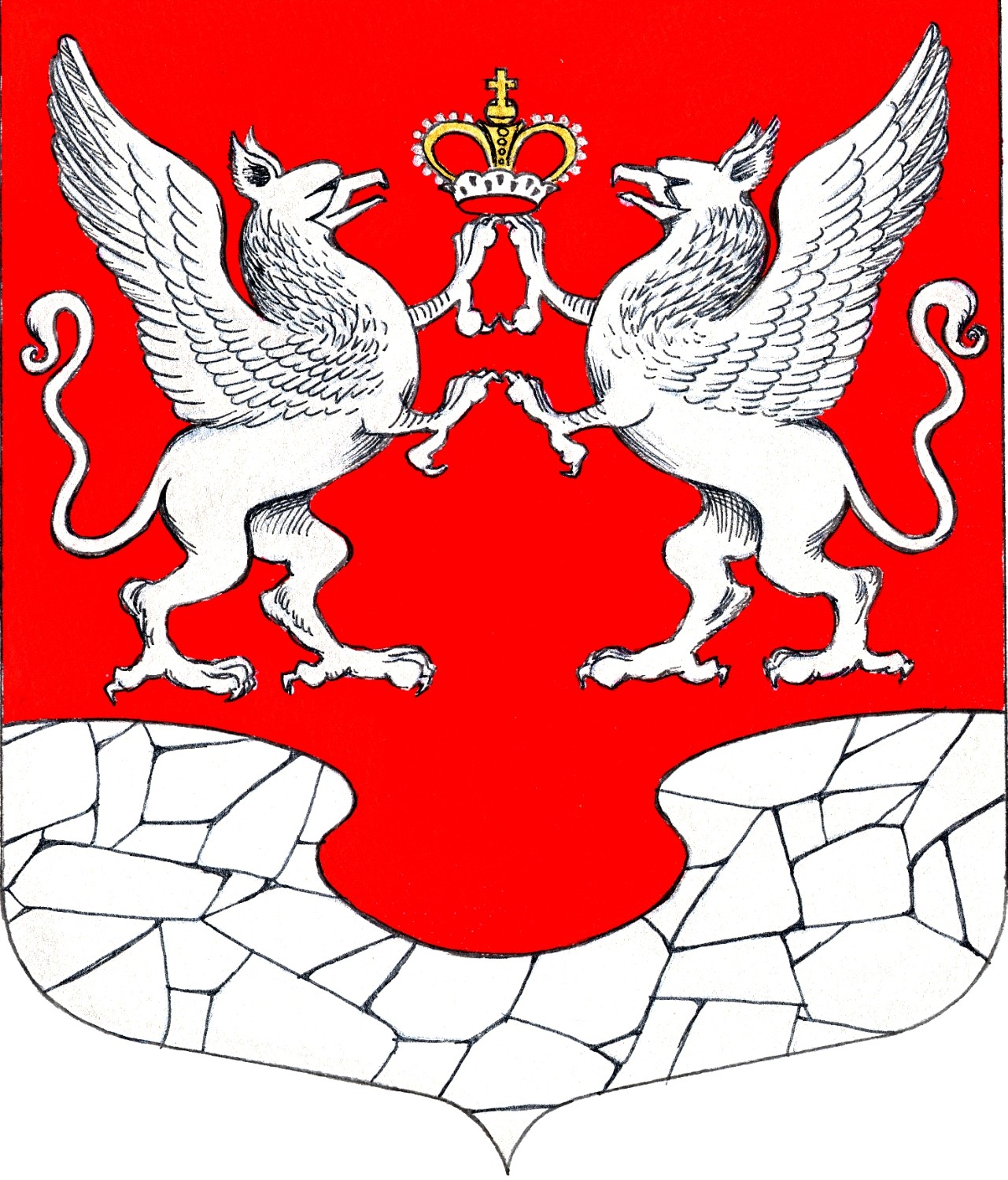        26 ноября2020 года№ 30Объект налогообложенияСтавка налога на имущество физических лиц, процентыЖилых домов, частей жилых домов, квартир, частей квартир, комнат0,1Объекты незавершенного строительства в случае, если проектируемым назначением таких объектов является жилой дом0,1Единые недвижимые комплексы0,1Гаражи и машино-места, в том числе расположенных в объектах налогообложения, указанных в подпункте 2 пункта 1 статьи 406 Налогового кодекса РФ0,1Хозяйственные строения или сооружения, площадь каждого из которых не превышает 50 квадратных метров и которые расположены на земельных участках, предоставленных для ведения личного подсобного, дачного хозяйства, огородничества, садоводства или индивидуального жилищного строительства0,1Объекты налогообложения, включенные в перечень, определяемый в соответствии с пунктом 7 статьи 378.2 Налогового кодекса РФ, в отношении объектов налогообложения, предусмотренных абзацем вторым пункта 10 статьи 378.2 Налогового кодекса РФ, а также в отношении объектов налогообложения, кадастровая стоимость каждого из которых превышает 300 миллионов рублей2Прочие объекты налогообложения0,5